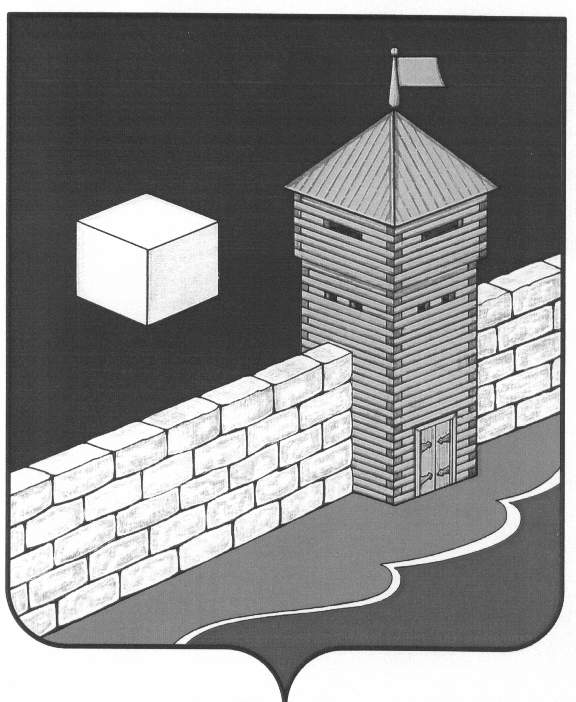 Администрация Еманжелинского сельского поселенияП О С Т А Н О В Л Е Н И Е456574, ул.Лесная, 2-а, с. Еманжелинка Еткульского района, Челябинской области,ОГРН 1027401635337    ИНН  7430000439   КПП  743001001 тел. (351-45) 9-36-05, 9-34-35«10» сентября  2014 г.    № 83/1О   внесении   изменений  в   постановление администрации  Еманжелинского сельского  поселения  от  14.01.2010 года  №  5 «О пре-дставлении   гражданами,   претендующимина  замещение  должностей  муниципальнойслужбы,   и   муниципальными   служащимиадминистрации  Еманжелинского  сельскогопоселения сведений о доходах, об имуществеи обязательствах имущественного характера»	В соответствии с федеральным законом от 25 декабря 2008г. № 273-ФЗ «О противодействии коррупции», Указом  Президента РФ от 23 июня 2014 г. № 453 «О внесении изменений в некоторые акты Президента Российской Федерации по вопросам противодействия коррупции» администрация Еманжелинского сельского поселения ПОСТАНОВЛЯЕТ:	1. Внести в Положение о представлении гражданами, претендующими на замещение должностей муниципальной службы администрации Еманжелинского сельского поселения, и муниципальными служащими администрации Еманжелинского сельского поселения сведений о доходах, об имуществе и обязательствах имущественного характера, утвержденное постановлением администрации Еманжелинского сельского поселения от 14.01.2010 года N 5 "О представлении гражданами, претендующими на замещение должностей муниципальной службы администрации Еманжелинского сельского поселения, и муниципальными служащими администрации Еманжелинского сельского поселения сведений о доходах, об имуществе и обязательствах имущественного характера", следующие изменения:	1) в пункте 3 слова «распоряжением Главы Еманжелинского сельского поселения  от 17.11.2009 года  № 290» заменить словами «постановлением администрации Еманжелинского сельского поселения от 23 апреля 2012 г. № 30/1 «Об утверждении перечня коррупционно-опасных должностей муниципальной службы администрации Еманжелинского сельского поселения, при назначении на которые граждане и при замещении которых муниципальные служащие обязаны предоставлять сведения о своих доходах, об имуществе и обязательствах имущественного характера, а также сведения о доходах, об имуществе и обязательствах имущественного характера свих супруги (супруга) и несовершеннолетних детей»».	2) в пункте 6 слова «по утвержденным формам справок» заменить словами «по утвержденной Президентом Российской Федерации форме справки»;	3) в пункте 7 слова «соответствующих структурных подразделений администрации Еткульского муниципального района» заменить словами «администрации Еманжелинского сельского поселения»;	4) абзац второй пункта 8 изложить в следующей редакции:	«Муниципальный служащий может представить уточненные сведения в течение одного месяца после окончания срока, указанного в пунктах 4 и 5 настоящего Положения. Гражданин, назначаемый на должность муниципальной службы, может представить уточненные сведения в течение одного месяца со дня представления сведений в соответствии с пунктом 3 настоящего Положения.».	5) пункт 10 дополнить словами «Российской Федерации.».	6) пункт 11 дополнить словами «, если федеральным законом они не отнесены к сведениям, составляющим государственную тайну. Эти сведения предоставляются представителю нанимателя.».	7) в абзаце втором пункта 13 слова «района» заменить словами «Еманжелинского сельского поселения».2. Контроль за исполнением настоящего постановления оставляю за собой.	3. Настоящее постановление вступает в силу со дня его подписания.Глава Еманжелинского сельского поселения	О.Л.БобыревУтверждено Постановлением администрации Еманжелинского сельского поселения от «14» января 2010 г. № 5 (в редакции постановления администрацииот 10.09.2014 г. № 83/1)ПОЛОЖЕНИЕ
О представлении гражданами, претендующими на замещение должностей муниципальной службы администрации Еманжелинского сельского поселения , и муниципальными служащими администрации  Еманжелинского сельского поселения сведений о доходах, об имуществе и обязательствах имущественного характера	1. Настоящим Положением определяется порядок представления гражданами, претендующими на замещение должностей муниципальной службы администрации Еманжелинского сельского поселения (далее - Гражданин), и муниципальными служащими администрации Еманжелинского сельского поселения (далее - Муниципальный служащий) сведений о полученных ими доходах, об имуществе, принадлежащем им на праве собственности, и об их обязательствах имущественного характера, а также сведений о доходах супруги (супруга) и несовершеннолетних детей, об имуществе, принадлежащем им на праве собственности, и об их обязательствах имущественного характера (далее - Сведения о доходах, об имуществе и обязательствах имущественного характера).	2. Гражданин при назначении на должность муниципальной службы, предусмотренную Постановлением Совета депутатов Еманжелинского сельского поселения от 24.05.2007 года № 29 представляет сведения о своих доходах, полученных от всех источников (включая доходы по прежнему месту работы или месту замещения выборной должности, пенсии, пособия, иные выплаты) за календарный год, предшествующий году подачи документов для замещения должности муниципальной службы, а также сведения об имуществе, принадлежащем ему на праве собственности, и о своих обязательствах имущественного характера по состоянию на первое число месяца, предшествующего месяцу подачи документов для замещения должности муниципальной службы (на отчетную дату).	3. Гражданин при назначении на должность муниципальной службы, предусмотренную Перечнем коррупционно опасных должностей муниципальной службы, утвержденным постановлением администрации Еманжелинского сельского поселения от 23 апреля 2012 г. № 30/1 «Об утверждении перечня коррупционно-опасных должностей муниципальной службы администрации Еманжелинского сельского поселения, при назначении на которые граждане и при замещении которых муниципальные служащие обязаны предоставлять сведения о своих доходах, об имуществе и обязательствах имущественного характера, а также сведения о доходах, об имуществе и обязательствах имущественного характера свих супруги (супруга) и несовершеннолетних детей» (далее – Перечень коррупционно опасных должностей), представляет сведения о своих доходах и доходах супруги (супруга) и несовершеннолетних детей. Сведения представляются о доходах, которые были получены от всех источников (включая доходы по прежнему месту работы или месту замещения выборной должности, пенсии, пособия, иные выплаты) за календарный год, предшествующий году подачи документов для замещения должности муниципальной службы, а также сведения об имуществе, принадлежащем им на праве собственности, и об обязательствах имущественного характера по состоянию на первое число месяца, предшествующего месяцу подачи документов для замещения должности муниципальной службы (на отчетную дату).	4. Муниципальный служащий, замещающий должность муниципальной службы представляет ежегодно, не позднее 30 апреля года, следующего за отчетным периодом (с 1 января по 31 декабря), сведения о своих доходах, полученных за отчетный период от всех источников (включая денежное содержание, пенсии, пособия, иные выплаты), а также сведения об имуществе, принадлежащем ему на праве собственности, и о своих обязательствах имущественного характера по состоянию на конец отчетного периода.	5. Муниципальный служащий, замещающий должность муниципальной службы, предусмотренную Перечнем коррупционно опасных должностей, представляет ежегодно, не позднее 30 апреля года, следующего за отчетным периодом (с 1 января по 31 декабря), сведения о своих доходах и доходах супруги (супруга) и несовершеннолетних детей. Сведения представляются о доходах, которые были получены за отчетный период от всех источников (включая денежное содержание, заработную плату, пенсии, пособия, иные выплаты), а также сведения об имуществе, принадлежащем им на праве собственности, и об их обязательствах имущественного характера по состоянию на конец отчетного периода.	6. Сведения о доходах, об имуществе и обязательствах имущественного характера, предусмотренные пунктами 2, 3, 4, 5 настоящего Положения, представляются по утвержденной Президентом Российской Федерации форме справки (прилагаются).	7. Сведения о доходах, об имуществе и обязательствах имущественного характера представляются в кадровую службу администрации Еманжелинского сельского поселения Гражданином или Муниципальным служащим лично или по почте.	8. В случае, если Гражданин или Муниципальный служащий обнаружил, что в представленных им в отдел кадров сведениях о доходах, об имуществе и обязательствах имущественного характера не отражены или не полностью отражены какие-либо сведения, либо имеются ошибки, он вправе представить уточненные сведения в порядке, установленном настоящим Положением.	Муниципальный служащий может представить уточненные сведения в течение одного месяца после окончания срока, указанного в пунктах 4 и 5 настоящего Положения. Гражданин, назначаемый на должность муниципальной службы, может представить уточненные сведения в течение одного месяца со дня представления сведений в соответствии с пунктом 3 настоящего Положения.	9. В случае непредставления или представления в неполном объеме Муниципальным служащим сведений о своих доходах, об имуществе и обязательствах имущественного характера или о доходах, об имуществе и обязательствах имущественного характера супруги (супруга) и несовершеннолетних детей данный факт подлежит рассмотрению на соответствующей комиссии по соблюдению требований к служебному поведению муниципальных служащих и урегулированию конфликта интересов.	10. Проверка достоверности и полноты сведений о доходах, об имуществе и обязательствах имущественного характера, представленных в соответствии с настоящим Положением Гражданином или Муниципальным служащим, осуществляется в соответствии с действующим законодательством Российской Федерации.	11. Сведения о доходах, об имуществе и обязательствах имущественного характера, представляемые в соответствии с настоящим Положением Гражданином и Муниципальным служащим, являются сведениями конфиденциального характера, если федеральным законом они не отнесены к сведениям, составляющим государственную тайну. Эти сведения предоставляются представителю нанимателя.	12. Муниципальные служащие, в должностные обязанности которых входит работа со Сведениями о доходах, об имуществе и обязательствах имущественного характера, виновные в их разглашении или использовании в целях, не предусмотренных законодательством Российской Федерации, несут ответственность в соответствии с законодательством Российской Федерации.	13. Сведения о доходах, об имуществе и обязательствах имущественного характера, представленные в соответствии с настоящим Положением Гражданином или Муниципальным служащим, и информация о результатах проверки достоверности и полноты этих сведений приобщаются к личному делу Муниципального служащего.	В случае, если Гражданин, представивший в кадровую службу  администрации Еманжелинского сельского поселения справки о своих доходах, об имуществе и обязательствах имущественного характера, а также о доходах, об имуществе и обязательствах имущественного характера своих супруги (супруга) и несовершеннолетних детей, не был назначен на должность муниципальной службы, эти справки возвращаются ему по его письменному заявлению вместе с другими документами.	14. В случае непредставления или представления заведомо ложных Сведений о доходах, об имуществе и обязательствах имущественного характера Гражданин не может быть назначен на должность муниципальной службы, а Муниципальный служащий освобождается от должности муниципальной службы или подвергается иным видам дисциплинарной ответственности в соответствии с законодательством Российской Федерации о муниципальной службе.